Конкурсное задание 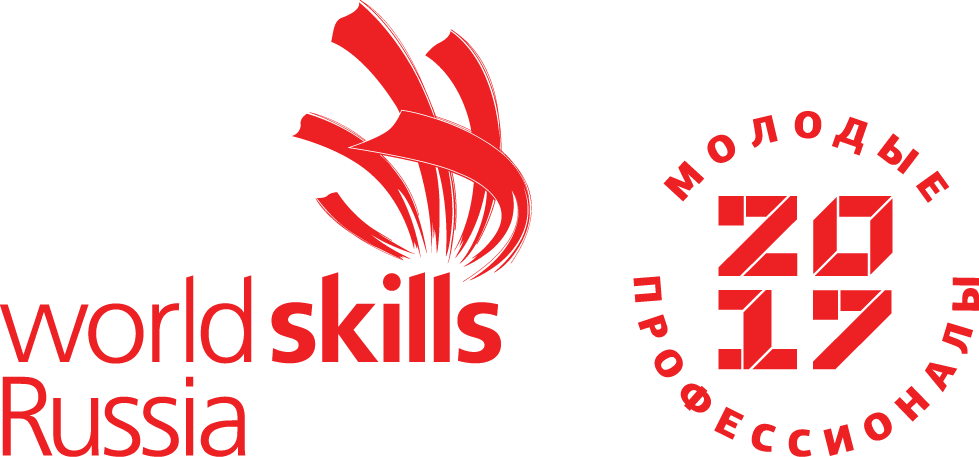 Компетенция(Ресторанный сервис)Конкурсное задание включает в себя следующие разделы:Формы участия в конкурсе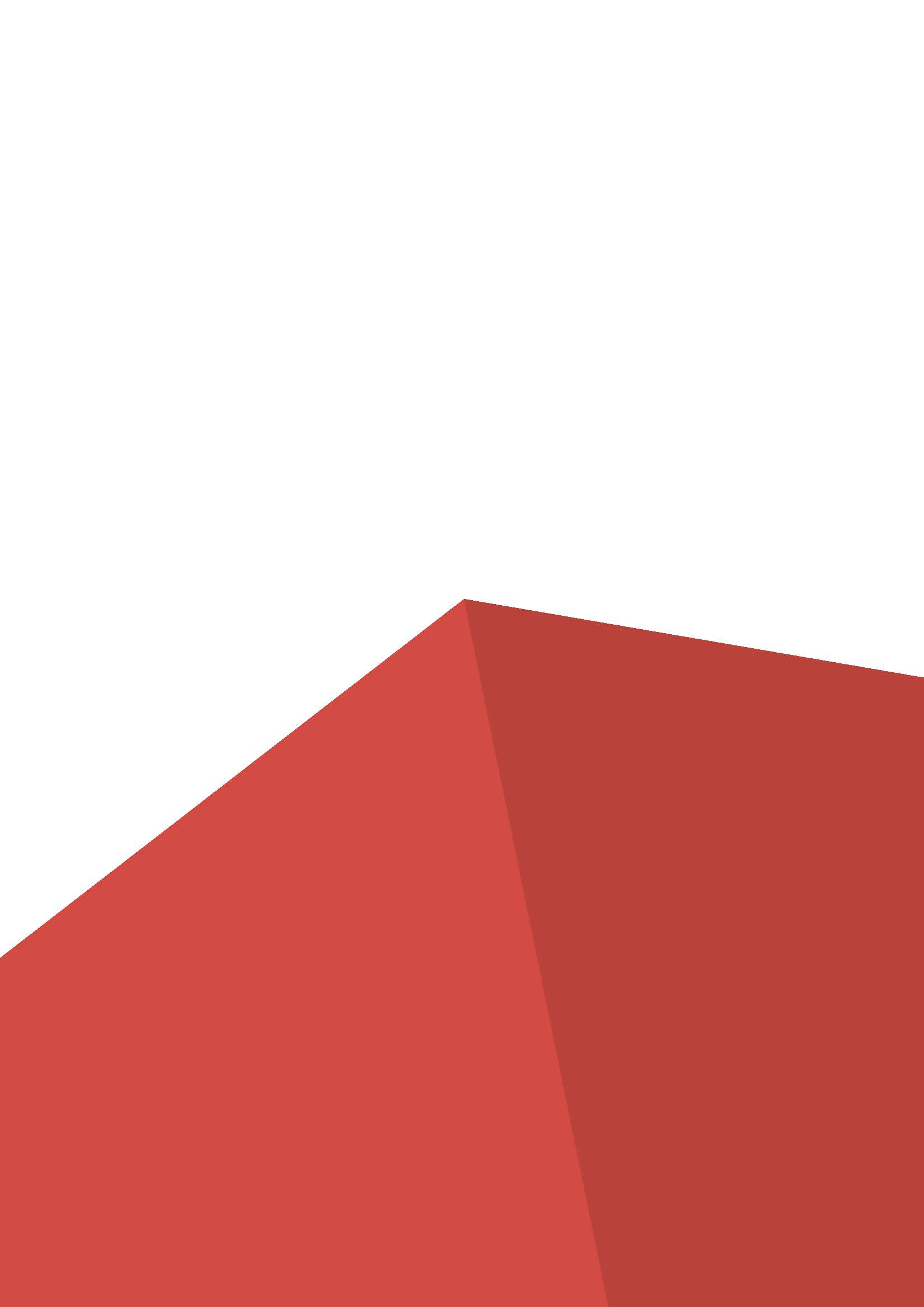 Задание для конкурсаМодули задания и необходимое времяКритерии оценкиКоличество часов на выполнение задания:15 ч.1. ФОРМЫ УЧАСТИЯ В КОНКУРСЕИндивидуальный конкурс.2. ЗАДАНИЕ ДЛЯ КОНКУРСАСодержанием конкурсного задания является Ресторанный сервис. Участники соревнований получают инструкции по выполнению задания. Конкурсное задание имеет несколько модулей, выполняемых последовательно. Конкурс включает в себя работу в зале ресторана, приготовление коктейлей за барной стойкой, приготовление кофе на кофе –машине. Окончательные аспекты критериев оценки уточняются членами жюри. Оценка производится как в отношении работы модулей, так и в отношении процесса выполнения конкурсной работы. Если участник конкурса не выполняет требования техники безопасности, подвергает опасности себя или других конкурсантов, такой участник может быть отстранен от конкурса.Время и детали конкурсного задания в зависимости от конкурсных условий могут быть изменены членами жюри.Конкурсное задание должно выполняться помодульно. Оценка также происходит последовательно. Время на выполнение КЗ может варьироваться, в зависимости от количества рабочих мест, т.к. участники работают индивидуально и оценка производится индивидуально для каждого участника в модуле «БАР/БАРИСТА».3. МОДУЛИ ЗАДАНИЯ И НЕОБХОДИМОЕ ВРЕМЯМодули и время сведены в таблице 1 Таблица 1.Модуль 1: КафеУчастнику необходимо выполнить предварительную сервировку столов в зале, приготовиться к встрече и обслуживанию гостей и соответственно произвести встречу и обслуживание гостей.Участнику необходимо: 1. Работа с текстилем    Сложение table box (1 стол из 2 скатертей)     складывание полотняных салфеток ( 10 разных способов) 2. Skill Test Декантация вина 3. MEP "Кафе" - 4 гостя (2 стола) 	- Закуска (выбор из меню)- Основное блюдо (Выбор из меню)- Десерт  (Выбор из меню)-Напитки(алкогольные+безалкогольные+горячие – выбор из меню)3. Встреча и обслуживание гостей в кафе: •	Закуска - подача с кухни;  •	Основное блюдо –подача с кухни; •	Десерт – подача с кухниНапитки :Вода газ (в стекле)Вода б/газ (в стекле)Белое виноКрасное вино                Кофе + молоко                Чай черный и зеленый               4. Skill Test Идентифицировать крепкие алкогольные напитки+ликеры(10 позиций) Модуль 2: Бар/БаристаУчастнику необходимо выполнять работы по приготовлению коктейлей за барной стойкой и участник занимается приготовлением кофейных напитков на кофе-машине:БАРMise en place – классические коктейли (Фрукты, лед, все для украшений) Приготовление классических коктейлей – 2 коктейля х 2 порции, включая украшения (список коктейлей прилагается) + приготовление фантазийного коктейля с обязательным компонентом(жеребьевка) Skill Test украшение(декор) для коктейлей ( 2 разных экземпляра) БАРИСТАMise en place – подготовка к работе с кофемашиной и встрече гостей  Встреча гостей( 4 гостя)Приготовление 4 порций кофе –по желанию гостей (Эспрессо/Американо/Лунго/Капучино /Латте маккиато + подача кондимента печенье/выпечка/шоколад) Уборка рабочего местаSkill Test Идентификация специй ( 10 позиций, список прилагается) Модуль 3: WelcomeУчастнику необходимо выполнить работы по предварительной подготовке к встрече гостей и обслуживанию фуршетаSkill test Оформление фруктовых тарелок( работа без касаний фруктов  руками, все фрукты должны быть очищены от кожуры) MEP «Фуршет» подготовка к обслуживанию фуршета для 4 гостей ( 1 стол прямоугольный или круглый)Встреча гостей и обслуживание фуршета ( игристое вино + канапе+ фруктовые тарелки) План работы  и проведения чемпионата по стандартам Ворлдскиллс Россия компетенции 35 Ресторанный сервис Ставропольский край2020 г.МенюОбеда на   02 февраля 2020 г№ п/пНаименование модуляРабочее времяВремя на задание1Модуль 1: Кафе.С1 11.30-16.305 часов2Модуль 2: Бар/БаристаС2 08.30-16.308 часов3Модуль 3: Welcome serviceС3 08.30-10.302 часа День С-1 
Воскресенье, 01.03.2020 г.День С-1 
Воскресенье, 01.03.2020 г.День С-1 
Воскресенье, 01.03.2020 г.День С-1 
Воскресенье, 01.03.2020 г.День С-1 
Воскресенье, 01.03.2020 г.9.00 – 9.30Заезд экспертов и участниковЗаезд экспертов и участниковЗаезд экспертов и участниковЗаезд экспертов и участников10.00-10.30ЗавтракЗавтракЗавтракЗавтрак11.00-12.00Регистрация экспертов и участников Распределение ролей между экспертами и внесение     30 % изменений в задание.Регистрация экспертов и участников Распределение ролей между экспертами и внесение     30 % изменений в задание.Регистрация экспертов и участников Распределение ролей между экспертами и внесение     30 % изменений в задание.Регистрация экспертов и участников Распределение ролей между экспертами и внесение     30 % изменений в задание.13.00-13.30ОбедОбедОбедОбед14.00-14.30Жеребьевка . Инструктаж по технике безопасности  и охране труда.Жеребьевка . Инструктаж по технике безопасности  и охране труда.Жеребьевка . Инструктаж по технике безопасности  и охране труда.Жеребьевка . Инструктаж по технике безопасности  и охране труда.14.30-16.30Знакомство участников с оборудованием площадки, тестирование оборудования, составление заданияЗнакомство участников с оборудованием площадки, тестирование оборудования, составление заданияЗнакомство участников с оборудованием площадки, тестирование оборудования, составление заданияЗнакомство участников с оборудованием площадки, тестирование оборудования, составление задания17.00 -17.30УжинУжинУжинУжинДень С 1 
Понидельник, 02. 03.2020 г.День С 1 
Понидельник, 02. 03.2020 г.День С 1 
Понидельник, 02. 03.2020 г.День С 1 
Понидельник, 02. 03.2020 г.День С 1 
Понидельник, 02. 03.2020 г.ВремяМероприятиеВыполнено Подпись ГЭ  8.00-8.3030 минЗавтракЗавтракЗавтрак10.00-10.3060 минОткрытие чемпионатаОткрытие чемпионатаОткрытие чемпионата11.00-11.15.15 минПриветствиеПриветствиеПриветствие11.15-11.3015 минОбщение участник/ эксперт ком- патриотОбщение участник/ эксперт ком- патриотОбщение участник/ эксперт ком- патриотМОДУЛЬ КАФЕМОДУЛЬ КАФЕМОДУЛЬ КАФЕМОДУЛЬ КАФЕМОДУЛЬ КАФЕ11.30-11.5020 минСложение table box (1 стол из 2 скатертей) +складывание полотняных салфеток ( 10 разных способов)Сложение table box (1 стол из 2 скатертей) +складывание полотняных салфеток ( 10 разных способов)Сложение table box (1 стол из 2 скатертей) +складывание полотняных салфеток ( 10 разных способов)11.50-12.0515 минЭкспертная оценкаЭкспертная оценкаЭкспертная оценка12.05-12.1510 мин Skill Test Декантация винаSkill Test Декантация винаSkill Test Декантация вина12.15-12.3015 минЭкспертная оценкаЭкспертная оценкаЭкспертная оценка12.30-13-0030 минОбед Обед Обед 13.30-14.0030 минMEP "Кафе" - 4 гостя (2 квадратных стола) 	- Закуска (выбор из меню)- Основное блюдо (Выбор из меню)- Десерт  (Выбор из меню)-Напитки(алкогольные+безалкогольные+горячие – выбор из меню)MEP "Кафе" - 4 гостя (2 квадратных стола) 	- Закуска (выбор из меню)- Основное блюдо (Выбор из меню)- Десерт  (Выбор из меню)-Напитки(алкогольные+безалкогольные+горячие – выбор из меню)MEP "Кафе" - 4 гостя (2 квадратных стола) 	- Закуска (выбор из меню)- Основное блюдо (Выбор из меню)- Десерт  (Выбор из меню)-Напитки(алкогольные+безалкогольные+горячие – выбор из меню)14.00-14.1515 минЭкспертная оценкаЭкспертная оценкаЭкспертная оценка14.15-15.1560 минВстреча и обслуживание гостей в кафе: •	Закуска - подача с кухни;  •	Основное блюдо –подача с кухни; •	Десерт – подача с кухниНапитки :Вода газ (в стекле)Вода б/газ (в стекле)Белое виноКрасное вино Кофе + молоко Чай черный и зеленыйВстреча и обслуживание гостей в кафе: •	Закуска - подача с кухни;  •	Основное блюдо –подача с кухни; •	Десерт – подача с кухниНапитки :Вода газ (в стекле)Вода б/газ (в стекле)Белое виноКрасное вино Кофе + молоко Чай черный и зеленыйВстреча и обслуживание гостей в кафе: •	Закуска - подача с кухни;  •	Основное блюдо –подача с кухни; •	Десерт – подача с кухниНапитки :Вода газ (в стекле)Вода б/газ (в стекле)Белое виноКрасное вино Кофе + молоко Чай черный и зеленый15.15-15.2510 минУборка рабочего местаУборка рабочего местаУборка рабочего места15.25-15.4015 минЭкспертная оценкаЭкспертная оценкаЭкспертная оценка15.40-15.5515 минSkill Test Идентифицировать крепкие алкогольные напитки +ликеры(10 позиций)Skill Test Идентифицировать крепкие алкогольные напитки +ликеры(10 позиций)Skill Test Идентифицировать крепкие алкогольные напитки +ликеры(10 позиций)15.55-16.1015 минЭкспертная оценкаЭкспертная оценкаЭкспертная оценка16.10-16.2515 минОбщение участника с компатриотомОбщение участника с компатриотомОбщение участника с компатриотом17.00-17.3030минУжинУжинУжинДень С 2 
Вторник, 03.03.2020 г.День С 2 
Вторник, 03.03.2020 г.День С 2 
Вторник, 03.03.2020 г.День С 2 
Вторник, 03.03.2020 г.ВремяМероприятиеМероприятие7.00-7.3030 мин    Завтрак    Завтрак8.00-8.15.15 мин Приветствие Приветствие8.15-8.3015 мин Общение участник/ эксперт ком- патриот Общение участник/ эксперт ком- патриотМОДУЛЬ БАРИСТАМОДУЛЬ БАРИСТАМОДУЛЬ БАРИСТАМОДУЛЬ БАРИСТА8.30-8.355 мин5 минMise en place – подготовка к работе с кофемашиной и встрече гостей ( 1 участник) 8.35-8.5520 мин20 минВстреча гостей( 4 гостя)Приготовление 4 порций кофе –по желанию гостей (Эспрессо/Американо/Лунго/Капучино /Латте маккиато + подача кондимента печенье/выпечка/шоколад)8.55-9.1015 мин15 минЭкспертная оценка9.10-9.155 мин5 минMise en place – подготовка к работе с кофемашиной и встрече гостей  ( 2 участник)9.15-9.3520 мин20 минВстреча гостей( 4 гостя)Приготовление 4 порций кофе –по желанию гостей (Эспрессо/Американо/Лунго/Капучино /Латте маккиато + подача кондимента печенье/выпечка/шоколад)9.35-9.5015 мин15 минЭкспертная оценка9.50-9.555 мин5 минMise en place – подготовка к работе с кофемашиной и встрече гостей( 3 участник)  9.55-10.1520 мин20 минВстреча гостей( 4 гостя)Приготовление 4 порций кофе –по желанию гостей (Эспрессо/Американо/Лунго/Капучино /Латте маккиато + подача кондимента печенье/выпечка/шоколад)10.15-10.3015 мин15 минЭкспертная оценка10.30-10.355 мин5 минMise en place – подготовка к работе с кофемашиной и встрече гостей (4 участник) 10.35-10.5520 мин20 минВстреча гостей( 4 гостя)Приготовление 4 порций кофе –по желанию гостей (Эспрессо/Американо/Лунго/Капучино /Латте маккиато + подача кондимента печенье/выпечка/шоколад)10.55-11.1015 мин15 минЭкспертная оценка11.10-11.155 мин5 минMise en place – подготовка к работе с кофемашиной и встрече гостей  ( 5 участник)11.15-11.3520 мин20 минВстреча гостей( 4 гостя)Приготовление 4 порций кофе –по желанию гостей (Эспрессо/Американо/Лунго/Капучино /Латте маккиато + подача кондимента печенье/выпечка/шоколад)11.35-11.5015 мин15 минЭкспертная оценка11.50-12.0515 мин15 минSkill Test Идентификация специй ( 10 позиций )12.05-12.2015 мин15 минЭкспертная оценка12.30-13.0030 мин30 минОбедМОДУЛЬ БАРМОДУЛЬ БАРМОДУЛЬ БАРМОДУЛЬ БАР13.30-13.4010 мин10 минЖеребьевка и Mise en place – классические коктейли (Фрукты, лед, все для украшений)- 2 участника13.40-14.0525 мин25 минПриготовление классических коктейлей – 2 коктейля х 2 порции, включая украшения (список коктейлей прилагается) + приготовление фаниазийного коктейля с обязательным компонентом( жеребьевка)14.05-14.1510 мин10 минЭкспертная оценка14.15-14.2510 мин10 минЖеребьевка и Mise en place – классические коктейли (Фрукты, лед, все для украшений)- 2 участника14.25-14.5025мин25минПриготовление классических коктейлей – 2 коктейля х 2 порции, включая украшения (список коктейлей прилагается) + приготовление фаниазийного коктейля с обязательным компонентом( жеребьевка)14.50-15.0010 мин10 минЭкспертная оценка15.00-15.1010 мин10 минЖеребьевка и Mise en place – классические коктейли (Фрукты, лед, все для украшений)- 1участник15.10-15.3525 мин25 минПриготовление классических коктейлей – 2 коктейля х 2 порции, включая украшения (список коктейлей прилагается) + приготовление фаниазийного коктейля с обязательным компонентом( жеребьевка)15.35-15.4510 мин10 минЭкспертная оценка15.45-16.0015 мин15 минSkill Test украшение(декор) для коктейлей ( 2 разных экземпляра)16.00-16.1515 мин15 минЭкспертная оценка16.15-16.3015 мин15 минОбщение участник /эксперт-компатриот17.30-18.0030мин30минУжинДень С 3Среда, 04.03.2020 г.День С 3Среда, 04.03.2020 г.День С 3Среда, 04.03.2020 г.7.30-8.0030 мин    Завтрак8.00-8.15.15 мин Приветствие8.15-8.3015 мин Общение участник/ эксперт ком- патриотМодуль «Welcome service»Модуль «Welcome service»Модуль «Welcome service»8.30-8.5525 минSkill test  MEP + Оформление фруктовых тарелок( работа без касаний фруктов  руками, все фрукты должны быть очищены от кожуры)8.55-9.1015 минЭкспертная оценка 9.10-9.2010 минMEP «Фуршет» подготовка к обслуживанию фуршета для 4 гостей ( 1 стол 80х120см)9.20-9.5030 минВстреча гостей и обслуживание фуршета ( игристое вино + канапе+ фруктовые тарелки)9.50-10.0515 минЭкспертна оценка10.05-10.2015 минОбщение участник /эксперт-компатриот12.30-13.0060 минОбед18.00-18.3030 минУжинДень С 4Четверг, 05.03.2020г.День С 4Четверг, 05.03.2020г.День С 4Четверг, 05.03.2020г.8.00-8.30ЗавтракЗавтрак9.00-12.00Подведение итогов соревнованийПодведение итогов соревнований13.00-14.00Обед и выдача сухого пайкаОбед и выдача сухого пайка14.30-15.00Подготовка к отъезду . сдача номеров и отъезд в г. НевинномысскПодготовка к отъезду . сдача номеров и отъезд в г. Невинномысск15.00 Трансфер Пятигорск- НевинномысскТрансфер Пятигорск- Невинномысск17.30-18.00Закрытие чемпионата в г.НевинномысскЗакрытие чемпионата в г.НевинномысскВыходНаименование100100Закуска салат «Крабовый »Закуска салат«Кальмар»140/100Запеченная куриная голень с овощным гарниром140/100Стейк из свинины с овощным гарниром 2 кус.Хлеб пшеничный1 кус.Хлеб ржаной180 мл180 мл180 мл200млМинеральная газированная водаМинеральная  не газированная водаКока- колаПиво светлое110млВино белое сухое столовое Гран Шато (Франция)110мл80/30 180 мл    200мл200млВино красное сухое столовое Гран Шато (Франция)Шарлотка фруктоваяКофе с молокомЧай черныйЧай зеленый